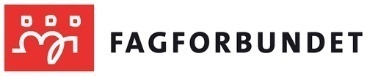  Fagforbundet Follo avd 254  Klubbmøte/ medlemsmøte med valg av HTV 26. oktober 2023 Kl: 17.30 – 19.30 Sted: Folkets hus i ski Info fra leder Info HTV/ frikjøpte tillitsvalgte  valg av frikjøpt tillitsvalgt/ HTV Leder av valg komiteen Randi Olsen eventuelle kandidater og spørsmål kan rettes til henne innen 23 oktober 2023 Randi.Olsen@nordrefollo.kommune.noPåmelding til opplæringsansvarlig Avd254.nestlder@fagforning.fagforbundet.no Innen 24 oktober 2023 MVH Frikjøpte/HTV i ks klubben Fagforbundet Follo 